Схема границ прилегающих территорий к зданию учреждения здравоохранения «Хойто-Агинский фельдшерско-акушерский пункт» в селе Хойто-Ага сельского поселения «Хойто-Ага» муниципального района «Агинский район»,  на которых не допускается розничная продажа алкогольной продукции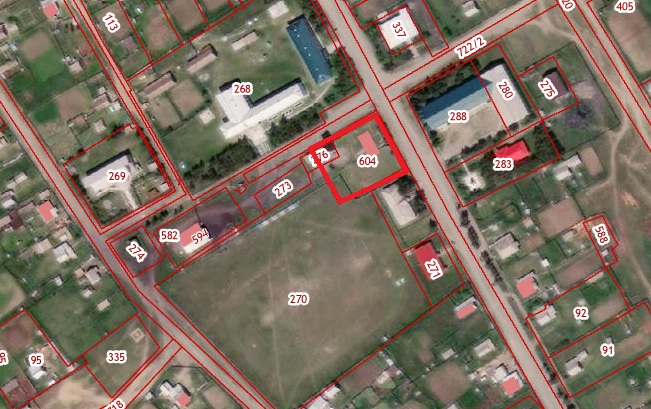    Условные обозначения:          границы прилегающих территорий